Муниципальное бюджетное общеобразовательное учреждение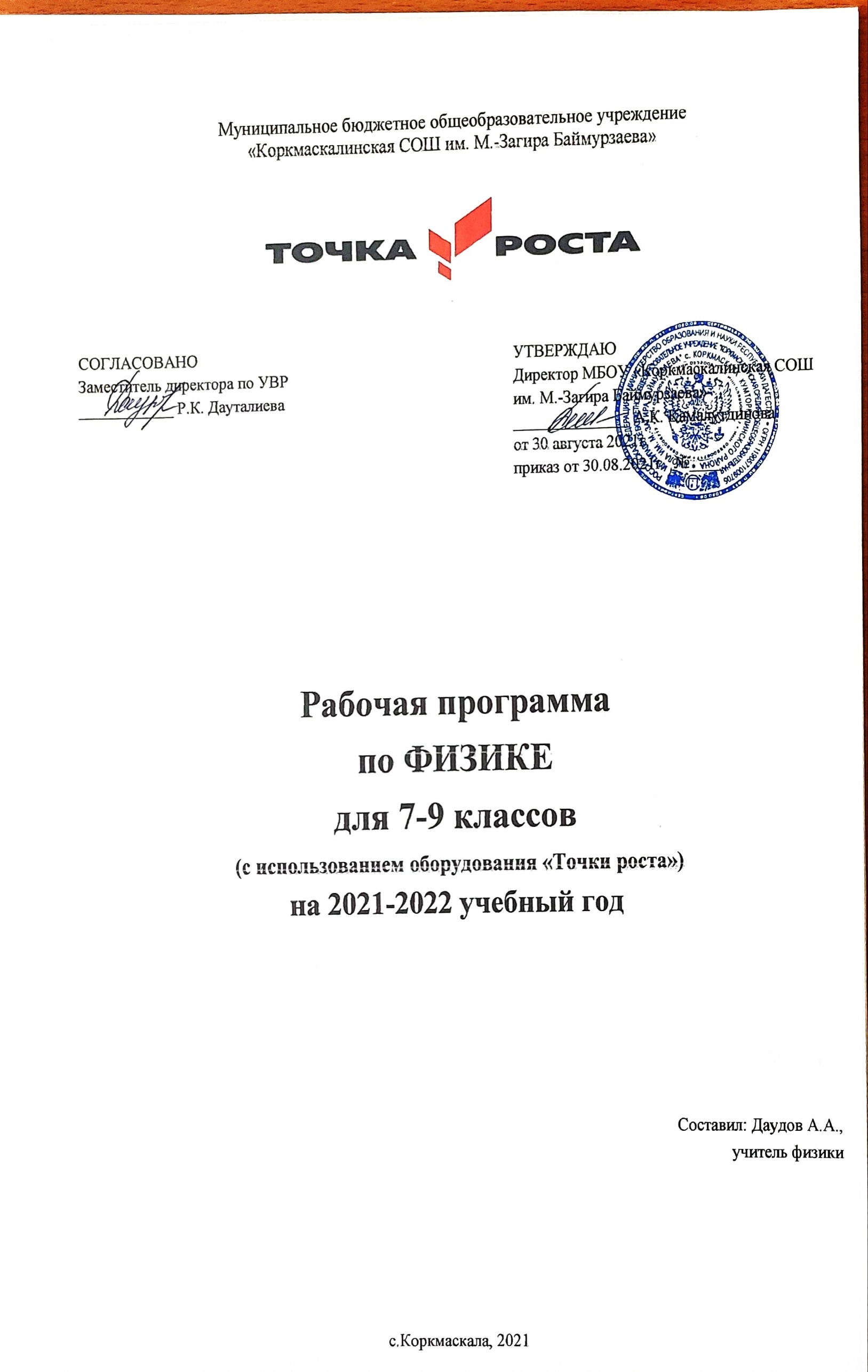 Пояснительная запискаРабочая программа по физике для 7-9 классов разработана в соответствии со следующими нормативными документами:Федеральный закон РФ «Об образовании в Российской Федерации» от 29.12.2012г. № 273.;Федеральный государственный образовательный стандарт основного общего образования;Авторской программой основного общего образования по физике для 7-9 классов (А. В. Пёрышкин, Н.В. Филонович, Е.М.Гутник, М., «Дрофа», 2015 г.);В основной школе физика изучается с 7 по 9 класс. Учебный план составляет 204 учебных часов, в том числе в 7, 8, 9 классах по 68 учебных часов из расчета 2 учебных часа в неделю.Планируемые результаты освоение учебного предмета.Личностными результатами обучения физике в основной школе являются:сформированность познавательных интересов на основе развития интеллектуальных и творческих способностей учащихся;убежденность в возможности познания природы, в необходимости разумного использования достижений науки и технологий для дальнейшего развития человеческого общества, уважение к творцам науки и техники, отношение к физике как элементу общечеловеческой культуры;самостоятельность в приобретении новых знаний и практических умений;готовность к выбору жизненного пути в соответствии с собственными интересами и возможностями;мотивация	образовательной	деятельности	школьников	на	основе	личностно- ориентированного подхода;формирование ценностных отношений друг к другу, учителю, авторам открытий и изобретений, результатам обучения.Метапредметными результатами обучения физике в основной школе являютсяовладение навыками самостоятельного приобретения новых знаний, организации учебной деятельности, постановки целей, планирования, самоконтроля и оценки результатов своей деятельности, умениями предвидеть возможные результаты своих действий;понимание различий между исходными фактами и гипотезами для их объяснения, теоретическими моделями и реальными объектами, овладение универсальными учебными действиями на примерах гипотез для объяснения известных фактов и экспериментальной проверки выдвигаемых гипотез, разработки теоретических моделей процессов или явлений;формирование умений воспринимать, перерабатывать и предъявлять информацию в словесной, образной, символической формах, анализировать и перерабатывать полученную информацию в соответствии с поставленными задачами, выделять основное содержание прочитанного текста, находить в нем ответы на поставленные вопросы и излагать его;приобретение опыта самостоятельного поиска, анализа и отбора информации с использованием различных источников и новых информационных технологий для решения познавательных задач;развитие монологической и диалогической речи, умения выражать свои мысли и способности выслушивать собеседника, понимать его точку зрения, признавать право другого человека на иное мнение;освоение приемов действий в нестандартных ситуациях, овладение эвристическими методами решения проблем;формирование умений работать в группе с выполнением различных социальных ролей, представлять и отстаивать свои взгляды и убеждения, вести дискуссию.Предметные результаты обучения физике в основной школе представлены в содержании курса по темам.Введение (4 ч)Содержание курса.7 класс (68 часов, 2 часа в неделю)Физика — наука о природе. Физические явления. Физические свойства тел. Наблюдение и описание физических явлений. Физические величины. Измерения физических величин: длины, времени, температуры. Физические приборы. Международная система единиц. Точность и погрешность измерений. Физика и техника.ФРОНТАЛЬНАЯ ЛАБОРАТОРНАЯ РАБОТАОпределение цены деления измерительного прибора.Предметными результатами обучения по данной теме являются:понимание физических терминов: тело, вещество, материя;умение проводить наблюдения физических явлений; измерять физические величины: расстояние, промежуток времени, температуру;владение экспериментальными методами исследования при определении цены деления шкалы прибора и погрешности измерения;понимание роли ученых нашей страны в развитии современной физики и влиянии на технический и социальный прогресс.Первоначальные сведения о строении вещества (6 ч)Строение вещества. Опыты, доказывающие атомное строение вещества. Тепловое движение атомов и молекул. Броуновское движение. Диффузия в газах, жидкостях и твердых телах. Взаимодействие частиц вещества. Агрегатные состояния вещества. Модели строения твердых тел, жидкостей и газов. Объяснение свойств газов, жидкостей и твердых тел на основе молекулярно-кинетических представлений.ФРОНТАЛЬНАЯ ЛАБОРАТОРНАЯ РАБОТАОпределение размеров малых тел.Предметными результатами обучения по данной теме являются:понимание	и	способность	объяснять	физические	явления:	диффузия,	большая сжимаемость газов, малая сжимаемость жидкостей и твердых тел;владение экспериментальными методами исследования при определении размеров малых тел;понимание причин броуновского движения, смачивания и несмачивания тел; различия в молекулярном строении твердых тел, жидкостей и газов;умение пользоваться СИ и переводить единицы измерения физических величин в кратные и дольные единицы;умение использовать полученные знания в повседневной жизни (быт, экология, охрана окружающей среды).Взаимодействия тел (23 ч)Механическое движение. Траектория. Путь. Равномерное и неравномерное движение. Скорость. Графики зависимости пути и модуля скорости от времени движения. Инерция. Инертность тел. Взаимодействие тел. Масса тела. Измерение массы тела. Плотность вещества. Сила. Сила тяжести. Сила упругости. Закон Гука. Вес тела. Связь между силой тяжести и массой тела. Сила тяжести на других планетах. Динамометр. Сложение двух сил, направленных по одной прямой. Равнодействующая двух сил. Сила трения. Физическая природа небесных тел Солнечной системы.ФРОНТАЛЬНЫЕ ЛАБОРАТОРНЫЕ РАБОТЫИзмерение массы тела на рычажных весах.Измерение объема тела.Определение плотности твердого тела.Градуирование пружины и измерение сил динамометром.Измерение силы трения с помощью динамометра.Предметными результатами обучения по данной теме являются:понимание и способность объяснять физические явления: механическое движение, равномерное и неравномерное движение, инерция, всемирное тяготение;	умение измерять скорость, массу, силу, вес, силу трения скольжения, силу трения качения, объем, плотность тела, равнодействующую двух сил, действующих на тело и направленных в одну и в противоположные стороны;владение экспериментальными методами исследования зависимости: пройденного пути от времени, удлинения пружины от приложенной силы, силы тяжести тела от его массы, силы трения скольжения от площади соприкосновения тел и силы нормального давления;понимание смысла основных физических законов: закон всемирного тяготения, закон Гука;владение способами выполнения расчетов при нахождении: скорости (средней скорости), пути, времени, силы тяжести, веса тела, плотности тела, объема, массы, силы упругости, равнодействующей двух сил, направленных по одной прямой;умение находить связь между физическими величинами: силой тяжести и массой тела, скорости со временем и путем, плотности тела с его массой и объемом, силой тяжести и весом тела;умение переводить физические величины из несистемных в СИ и наоборот;	понимание принципов действия динамометра, весов, встречающихся в повседневной жизни, и способов обеспечения безопасности при их использовании;умение использовать полученные знания в повседневной жизни (быт, экология, охрана окружающей среды).Давление твердых тел, жидкостей и газов (21 ч)Давление. Давление твердых тел. Давление газа. Объяснение давления газа на основе молекулярно-кинетических представлений. Передача давления газами и жидкостями. Закон Паскаля. Сообщающиеся сосуды. Атмосферное давление. Методы измерения атмосферного давления. Барометр, манометр, поршневой жидкостный насос. Закон Архимеда. Условия плавания тел. Воздухоплавание.ФРОНТАЛЬНЫЕ ЛАБОРАТОРНЫЕ РАБОТЫОпределение выталкивающей силы, действующей на погруженное в жидкость тело.Выяснение условий плавания тела в жидкости.Предметными результатами обучения по данной теме являются:понимание и способность объяснять физические явления: атмосферное давление, давление жидкостей, газов и твердых тел, плавание тел, воздухоплавание, расположение уровня жидкости в сообщающихся сосудах, существование воздушной оболочки Землю; способы уменьшения и увеличения давления;умение измерять: атмосферное давление, давление жидкости на дно и стенки сосуда, силу Архимеда;владение экспериментальными методами исследования зависимости: силы Архимеда от объема вытесненной телом воды, условий плавания тела в жидкости от действия силы тяжести и силы Архимеда;понимание смысла основных физических законов и умение применять их на практике: закон Паскаля, закон Архимеда;понимание принципов действия барометра-анероида, манометра, поршневого жидкостного насоса, гидравлического пресса и способов обеспечения безопасности при их использовании;владение способами выполнения расчетов для нахождения: давления, давления жидкости на дно и стенки сосуда, силы Архимеда в соответствии с поставленной задачей на основании использования законов физики;умение использовать полученные знания в повседневной жизни (экология, быт, охрана окружающей среды).Работа и мощность. Энергия (14 ч)Механическая работа. Мощность. Простые механизмы. Момент силы. Условия равновесия рычага. «Золотое правило» механики. Виды равновесия. Коэффициент полезного действия (КПД). Энергия. Потенциальная и кинетическая энергия. Превращение энергии.ФРОНТАЛЬНЫЕ ЛАБОРАТОРНЫЕ РАБОТЫВыяснение условия равновесия рычага.Определение КПД при подъеме тела по наклонной плоскости.Предметными результатами обучения по данной теме являются:понимание и способность объяснять физические явления: равновесие тел, превращение одного вида механической энергии в другой;умение измерять: механическую работу, мощность, плечо силы, момент силы, КПД, потенциальную и кинетическую энергию;владение экспериментальными методами исследования при определении соотношения сил и плеч, для равновесия рычага;понимание смысла основного физического закона: закон сохранения энергии;понимание принципов действия рычага, блока, наклонной плоскости и способов обеспечения безопасности при их использовании;владение способами выполнения расчетов для нахождения: механической работы, мощности, условия равновесия сил на рычаге, момента силы, КПД, кинетической и потенциальной энергии;умение использовать полученные знания в повседневной жизни (экология, быт, охрана окружающей среды).класс (68 часов, 2 часа в неделю)Тепловые явления (23 ч)Тепловое движение. Тепловое равновесие. Температура. Внутренняя энергия. Работа и теплопередача. Теплопроводность. Конвекция. Излучение. Количество теплоты. Удельная теплоемкость. Расчет количества теплоты при теплообмене. Закон сохранения и превращения энергии в механических и тепловых процессах. Плавление и отвердевание кристаллических тел. Удельная теплота плавления. Испарение и конденсация. Кипение. Влажность воздуха. Удельная теплота парообразования. Объяснение изменения агрегатного состояния вещества на основе молекулярно-кинетических представлений. Преобразование энергии в тепловых машинах. Двигатель внутреннего сгорания. Паровая турбина. КПД теплового двигателя. Экологические проблемы использования тепловых машин.ФРОНТАЛЬНЫЕ ЛАБОРАТОРНЫЕ РАБОТЫСравнение количеств теплоты при смешивании воды разной температуры.Измерение удельной теплоемкости твердого тела.Измерение влажности воздуха.Предметными результатами обучения по данной теме являются:понимание и способность объяснять физические явления: конвекция, излучение, теплопроводность, изменение внутренней энергии тела в результате теплопередачи или работы внешних сил, испарение (конденсация) и плавление (отвердевание) вещества, охлаждение жидкости при испарении, кипение, выпадение росы;умение измерять: температуру, количество теплоты, удельную теплоемкость вещества, удельную теплоту плавления вещества, влажность воздуха;владение экспериментальными методами исследования: зависимости относительной влажности воздуха от давления водяного пара, содержащегося в воздухе при данной температуре; давления насыщенного водяного пара; определения удельной теплоемкости вещества;понимание принципов действия конденсационного и волосного гигрометров, психрометра, двигателя внутреннего сгорания, паровой турбины и способов обеспечения безопасности при их использовании;понимание смысла закона сохранения и превращения энергии в механических и тепловых процессах и умение применять его на практике;овладение способами выполнения расчетов для нахождения: удельной теплоемкости, количества теплоты, необходимого для нагревания тела или выделяемого им при охлаждении, удельной теплоты сгорания топлива, удельной теплоты плавления, влажности воздуха, удельной теплоты парообразования и конденсации, КПД теплового двигателя;умение использовать полученные знания в повседневной жизни (экология, быт, охрана окружающей среды).Электрические явления (29 ч)Электризация тел. Два рода электрических зарядов. Взаимодействие заряженных тел. Проводники, диэлектрики и полупроводники. Электрическое поле. Закон сохранения электрического заряда. Делимость электрического заряда. Электрон. Строение атома. Электрический ток. Действие электрического поля на электрические заряды. Источники тока. Электрическая цепь. Сила тока. Электрическое напряжение. Электрическое сопротивление. Закон Ома для участка цепи. Последовательное и параллельное соединение проводников. Работа и мощность электрического тока. Закон Джоуля—Ленца. Конденсатор. Правила безопасности при работе с электроприборами.ФРОНТАЛЬНЫЕ ЛАБОРАТОРНЫЕ РАБОТЫСборка электрической цепи и измерение силы тока в ее различных участках.Измерение напряжения на различных участках электрической цепи.Регулирование силы тока реостатом.Измерение сопротивления проводника при помощи амперметра и вольтметра.Измерение мощности и работы тока в электрической лампе.Предметными результатами обучения по данной теме являются:понимание и способность объяснять физические явления: электризация тел, нагревание проводников электрическим током, электрический ток в металлах, электрические явления с позиции строения атома, действия электрического тока;умение измерять: силу электрического тока, электрическое напряжение, электрический заряд, электрическое сопротивление;владение экспериментальными методами исследования зависимости: силы тока на участке цепи от электрического напряжения, электрического сопротивления проводника от его длины, площади поперечного сечения и материала;понимание смысла основных физических законов и умение применять их на практике: закон сохранения электрического заряда, закон Ома для участка цепи, закон Джоуля— Ленца;	понимание принципа действия электроскопа, электрометра, гальванического элемента, аккумулятора, фонарика, реостата, конденсатора, лампы накаливания и способов обеспечения безопасности при их использовании;владение способами выполнения расчетов для нахождения: силы тока, напряжения, сопротивления при параллельном и последовательном соединении проводников, удельного сопротивления проводника, работы и мощности электрического тока, количества теплоты, выделяемого проводником с током, емкости конденсатора, работы электрического поля конденсатора, энергии конденсатора;умение использовать полученные знания в повседневной жизни (экология, быт, охрана окружающей среды, техника безопасности).Электромагнитные явления (5 ч)Опыт Эрстеда. Магнитное поле. Магнитное поле прямого тока. Магнитное поле катушки с током. Постоянные магниты. Магнитное поле постоянных магнитов. Магнитное поле Земли. Взаимодействие магнитов. Действие магнитного поля на проводник с током. Электрический двигатель.ФРОНТАЛЬНЫЕ ЛАБОРАТОРНЫЕ РАБОТЫСборка электромагнита и испытание его действия.Изучение электрического двигателя постоянного тока (на модели).Предметными результатами обучения по данной теме являются:понимание и способность объяснять физические явления: намагниченность железа и стали, взаимодействие магнитов, взаимодействие проводника с током и магнитной стрелки, действие магнитного поля на проводник с током;владение экспериментальными методами исследования зависимости магнитного действия катушки от силы тока в цепи;умение использовать полученные знания в повседневной жизни (экология, быт, охрана окружающей среды, техника безопасности).Световые явления (13 ч)Источники света. Прямолинейное распространение света. Видимое движение светил. Отражение света. Закон отражения света. Плоское зеркало. Преломление света. Закон преломления света. Линзы. Фокусное расстояние линзы. Оптическая сила линзы. Изображения, даваемые линзой. Глаз как оптическая система. Оптические приборы.ФРОНТАЛЬНАЯ ЛАБОРАТОРНАЯ РАБОТАПолучение изображения при помощи линзы.Предметными результатами обучения по данной теме являются:понимание и способность объяснять физические явления: прямолинейное распространение света, образование тени и полутени, отражение и преломление света;умение измерять фокусное расстояние собирающей линзы, оптическую силу линзы;	владение экспериментальными методами исследования зависимости: изображения от расположения лампы на различных расстояниях от линзы, угла отражения от угла падения света на зеркало;понимание смысла основных физических законов и умение применять их на практике: закон отражения света, закон преломления света, закон прямолинейного распространения света;	различать фокус линзы, мнимый фокус и фокусное расстояние линзы, оптическую силу линзы и оптическую ось линзы, собирающую и рассеивающую линзы, изображения, даваемые собирающей и рассеивающей линзой;умение использовать полученные знания в повседневной жизни (экология, быт, охрана окружающей среды).класс (68 часов, 2 часа в неделю) Законы взаимодействия и движения тел (23 ч)Материальная точка. Система отсчета. Перемещение. Скорость прямолинейного равномерного движения. Прямолинейное равноускоренное движение: мгновенная скорость,ускорение, перемещение. Графики зависимости кинематических величин от времени при равномерном и равноускоренном движении. Относительность механического движения. Геоцентрическая и гелиоцентрическая системы мира. Инерциальная система отсчета. Законы Ньютона. Свободное падение. Невесомость. Закон всемирного тяготения. Искусственные спутники Земли. Импульс. Закон сохранения импульса. Реактивное движение.ФРОНТАЛЬНЫЕ ЛАБОРАТОРНЫЕ РАБОТЫИсследование равноускоренного движения без начальной скорости.Измерение ускорения свободного падения.Предметными результатами обучения по данной теме являются:понимание и способность описывать и объяснять физические явления: поступательное движение, смена дня и ночи на Земле, свободное падение тел, невесомость, движение по окружности с постоянной по модулю скоростью;знание и способность давать определения/описания физических понятий: относительность движения, геоцентрическая и гелиоцентрическая системы мира; первая космическая скорость, реактивное движение; физических моделей: материальная точка, система отсчета; физических величин: перемещение, скорость равномерного прямолинейного движения, мгновенная скорость и ускорение при равноускоренном прямолинейном движении, скорость и центростремительное ускорение при равномерном движении тела по окружности, импульс;	понимание смысла основных физических законов: законы Ньютона, закон всемирного тяготения, закон сохранения импульса, закон сохранения энергии и умение применять их на практике;	умение приводить примеры технических устройств и живых организмов, в основе перемещения которых лежит принцип реактивного движения; знание и умение объяснять устройство и действие космических ракет-носителей;умение измерять: мгновенную скорость и ускорение при равноускоренном прямолинейном движении, центростремительное ускорение при равномерном движении по окружности;умение использовать полученные знания в повседневной жизни (быт, экология, охрана окружающей среды).Механические колебания и волны. Звук (12 ч)Колебательное движение. Колебания груза на пружине. Свободные колебания. Колебательная система. Маятник. Амплитуда, период, частота колебаний. Гармонические колебания. Превращение энергии при колебательном движении. Затухающие колебания. Вынужденные колебания. Резонанс. Распространение колебаний в упругих средах. Поперечные и продольные волны. Длина волны. Связь длины волны со скоростью ее распространения и периодом (частотой). Звуковые волны. Скорость звука. Высота, тембр и громкость звука. Эхо. Звуковой резонанс. Интерференция звука.ФРОНТАЛЬНАЯ ЛАБОРАТОРНАЯ РАБОТАИсследование зависимости периода и частоты свободных колебаний маятника от длины его нити.Предметными результатами обучения по данной теме являются:понимание и способность описывать и объяснять физические явления: колебания математического и пружинного маятников, резонанс (в том числе звуковой), механические волны, длина волны, отражение звука, эхо;знание и способность давать определения физических понятий: свободные колебания, колебательная система, маятник, затухающие колебания, вынужденные колебания, звук и условия его распространения; физических величин: амплитуда, период и частота колебаний, собственная частота колебательной системы, высота, тембр, громкость звука, скорость звука; физических моделей: гармонические колебания, математический маятник;владение экспериментальными методами исследования зависимости периода и частоты колебаний маятника от длины его нити.Электромагнитное поле (16 ч)Однородное и неоднородное магнитное поле. Направление тока и направление линий его магнитного поля. Правило буравчика. Обнаружение магнитного поля. Правило левой руки. Индукция магнитного поля. Магнитный поток. Опыты Фарадея. Электромагнитная индукция. Направление индукционного тока. Правило Ленца. Явление самоиндукции. Переменный ток. Генератор переменного тока. Преобразования энергии в электрогенераторах. Трансформатор. Передача электрической энергии на расстояние. Электромагнитное поле. Электромагнитные волны. Скорость распространения электромагнитных волн. Влияние электромагнитных излучений на живые организмы. Колебательный контур. Получение электромагнитных колебаний. Принципы радиосвязи и телевидения. Интерференция света. Электромагнитная природа света. Преломление света. Показатель преломления. Дисперсия света. Цвета тел. Спектрограф и спектроскоп. Типы оптических спектров. Спектральный анализ. Поглощение и испускание света атомами. Происхождение линейчатых спектров.ФРОНТАЛЬНЫЕ ЛАБОРАТОРНЫЕ РАБОТЫИзучение явления электромагнитной индукции.Наблюдение сплошного и линейчатых спектров испускания.Предметными результатами обучения по данной теме являются:понимание и способность описывать и объяснять физические явления/процессы: электромагнитная индукция, самоиндукция, преломление света, дисперсия света, поглощение и испускание света атомами, возникновение линейчатых спектров испускания и поглощения;	знание и способность давать определения/описания физических понятий: магнитное поле, линии магнитной индукции, однородное и неоднородное магнитное поле, магнитный поток, переменный электрический ток, электромагнитное поле, электромагнитные волны, электромагнитные колебания, радиосвязь, видимый свет; физических величин: магнитная индукция, индуктивность, период, частота и амплитуда электромагнитных колебаний, показатели преломления света;знание формулировок, понимание смысла и умение применять закон преломления света и правило Ленца, квантовых постулатов Бора;знание назначения, устройства и принципа действия технических устройств: электромеханический индукционный генератор переменного тока, трансформатор, колебательный контур, детектор, спектроскоп, спектрограф;понимание сути метода спектрального анализа и его возможностей.Строение атома и атомного ядра (11 ч)Радиоактивность как свидетельство сложного строения атомов. Альфа-, бета- и гамма- излучения. Опыты Резерфорда. Ядерная модель атома. Радиоактивные превращения атомных ядер. Сохранение зарядового и массового чисел при ядерных реакциях. Экспериментальные методы исследования частиц. Протонно-нейтронная модель ядра. Физический смысл зарядового и массового чисел. Изотопы. Правила смещения для альфа- и бета-распада при ядерных реакциях. Энергия связи частиц в ядре. Деление ядер урана. Цепная реакция. Ядерная энергетика. Экологические проблемы работы атомных электростанций. Дозиметрия. Период полураспада. Закон радиоактивного распада. Влияние радиоактивных излучений на живые организмы. Термоядерная реакция. Источники энергии Солнца и звезд.ФРОНТАЛЬНЫЕ ЛАБОРАТОРНЫЕ РАБОТЫИзмерение естественного радиационного фона дозиметром.Изучение деления ядра атома урана по фотографии треков.Оценка периода полураспада находящихся в воздухе продуктов распада газа радона.Изучение треков заряженных частиц по готовым фотографиям.Предметными результатами обучения по данной теме являются:понимание и способность описывать и объяснять физические явления: радиоактивность, ионизирующие излучения;	знание и способность давать определения/описания физических понятий: радиоактивность, альфа-, бета- и гамма-частицы; физических моделей: модели строения атомов, предложенные Д. Томсоном и Э. Резерфордом; протоннонейтронная модель атомного ядра, модель процесса деления ядра атома урана; физических величин: поглощенная доза излучения, коэффициент качества, эквивалентная доза, период полураспада;умение приводить примеры и объяснять устройство и принцип действия технических устройств и установок: счетчик Гейгера, камера Вильсона, пузырьковая камера, ядерный реактор на медленных нейтронах;умение измерять: мощность дозы радиоактивного излучения бытовым дозиметром;	знание формулировок, понимание смысла и умение применять: закон сохранения массового числа, закон сохранения заряда, закон радиоактивного распада, правило смещения;	владение экспериментальными методами исследования в процессе изучения зависимости мощности излучения продуктов распада радона от времени;понимание сути экспериментальных методов исследования частиц;	умение использовать полученные знания в повседневной жизни (быт, экология, охрана окружающей среды, техника безопасности и др.).Строение и эволюция Вселенной (5 ч)Состав, строение и происхождение Солнечной системы. Планеты и малые тела Солнечной системы. Строение, излучение и эволюция Солнца и звезд. Строение и эволюция Вселенной.Предметными результатами обучения по данной теме являются:представление о составе, строении, происхождении и возрасте Солнечной системы;	умение применять физические законы для объяснения движения планет Солнечной системы;	знать, что существенными параметрами, отличающими звезды от планет, являются их массы и источники энергии (термоядерные реакции в недрах звезд и радиоактивные в недрах планет);	сравнивать физические и орбитальные параметры планет земной группы с соответствующими параметрами планет-гигантов и находить в них общее и различное;	объяснять суть эффекта Х. Доплера; формулировать и объяснять суть закона Э. Хаббла, знать, что этот закон явился экспериментальным подтверждением модели нестационарной Вселенной, открытой А. А. Фридманом.Резервное время (3 ч)Общими предметными результатами обучения по данному курсу являются:умение пользоваться методами научного исследования явлений природы: проводить наблюдения, планировать и выполнять эксперименты, обрабатывать результаты измерений, представлять результаты измерений с помощью таблиц, графиков и формул, обнаруживать зависимости между физическими величинами, объяснять результаты и делать выводы, оценивать границы погрешностей результатов измерений;развитие теоретического мышления на основе формирования умений устанавливать факты, различать причины и следствия, использовать физические модели, выдвигать гипотезы, отыскивать и формулировать доказательства выдвинутых гипотез.Календарно - тематическое планирование 7 классКалендарно-тематическое планирование 8 классКалендарно - тематическое планирование  9 класс№ п/п№ уро каНаименование разделов и темДата проведе ния урока по плануДата проведе ния урока фактиче скаяЭлектронное сопровождение урокаФизика и физические методы изучения природы (4часа)Физика и физические методы изучения природы (4часа)Физика и физические методы изучения природы (4часа)Физика и физические методы изучения природы (4часа)Физика и физические методы изучения природы (4часа)Физика и физические методы изучения природы (4часа)11Что изучает физика. Некоторыефизические термины. Наблюдения и опыты.https://resh.edu.ru/subject/lesson/260 3/main/22Физические величины. Измерение физических величин. Точность и по- грешность измерений.https://resh.edu.ru/ subject/lesson/260 2/start/33Лабораторная работа № 1 «Определение цены деления измерительного прибора»44Физика и техника.Первоначальные сведения о строении вещества (6 часов)Первоначальные сведения о строении вещества (6 часов)Первоначальные сведения о строении вещества (6 часов)Первоначальные сведения о строении вещества (6 часов)Первоначальные сведения о строении вещества (6 часов)Первоначальные сведения о строении вещества (6 часов)51Строение вещества.Молекулы. Броуновское движениеhttps://resh.edu.ru/subject/lesson/153 3/start/62Лабораторная работа № 2 «Определение размеров малых тел»73Движение молекул84Взаимодействие молекул95Агрегатные состояния вещества. Свойства газов, жидкостей и твердых телhttps://resh.edu.ru/subject/lesson/153 2/start/106Зачет по теме «Первоначальные сведения о строении вещества»Взаимодействие тел (23 часа)Взаимодействие тел (23 часа)Взаимодействие тел (23 часа)Взаимодействие тел (23 часа)Взаимодействие тел (23 часа)Взаимодействие тел (23 часа)111Механическое движение. Равномерное и неравномерное движениеhttps://resh.edu.ru/ subject/lesson/148 8/start/122Скорость. Единицы скорости.https://resh.edu.ru/subject/lesson/152 5/start/133Расчет пути и времени движения.144Инерция.155Взаимодействие тел.166Масса тела. Единицы массы. Измерение массы тела на весахhttps://resh.edu.ru/subject/lesson/153 1/start/177Лабораторная работа № 3 «Измерение массы тела на рычажных весах»188Плотность веществаhttps://resh.edu.ru/ subject/lesson/260 1/start/199Лабораторная работа № 4 «Измерение объема тела».Лабораторная работа № 5 «Определениеплотности твердого тела»2010Расчет массы и объема тела по его плотности2111Решение задач2212Контрольная работа по темам«Механическое движение», «Масса»,«Плотность вещества»2313Силаhttps://resh.edu.ru/ subject/lesson/275 6/start/2414Явление тяготения. Сила тяжести. Сила тяжести на других планетах2515Сила упругости. Закон Гукаhttps://resh.edu.ru/ subject/lesson/260 0/start/2616Вес тела. Единицы силы. Связь между силой тяжести и массой телаhttps://resh.edu.ru/ subject/lesson/259 9/start/2717Динамометр. Лабораторная работа № 6«Градуирование пружины и измерение сил динамометром».2818Сложение двух сил, направленных по одной прямой. Равнодействующая сил2919Сила трения. Трение покояhttps://resh.edu.ru/ subject/lesson/153 6/start/3020Трение в природе и технике. Лабораторная работа № 7 «Измерение силы трения с помощью динамометра»3121Решение задач3222Контрольная работа по темам «Вес тела»,«Графическое изображение сил»,«Силы», «Равнодействующая сил»3323Зачет по теме «Взаимодействие тел»Давление твердых тел, жидкостей и газов (21 час)Давление твердых тел, жидкостей и газов (21 час)Давление твердых тел, жидкостей и газов (21 час)Давление твердых тел, жидкостей и газов (21 час)Давление твердых тел, жидкостей и газов (21 час)Давление твердых тел, жидкостей и газов (21 час)341Давление. Единицы давления.https://resh.edu.ru/ subject/lesson/297 1/start/352Способы уменьшения и увеличения давления363Давление газа.374Передача давления жидкостями. Закон Паскаля.https://resh.edu.ru/ subject/lesson/259 8/start/385Давление в жидкости и в газе. Расчет давления жидкости на дно и стенки сосуда.https://resh.edu.ru/ subject/lesson/153 7/start/396Решение задачhttps://resh.edu.ru/ subject/lesson/297 0/start/407Сообщающиеся сосуды. Применение сообщающихся сосудов.418Вес воздуха. Атмосферное давление.429Измерение атмосферного давления. Опыт Торричелли.https://resh.edu.ru/ subject/lesson/153 5/start/4310Барометр – анероид. Атмосферное давление на различных высотах.4411Манометры.4512Поршневой жидкостный насос. Гидравлический пресс.4613Действие жидкости и газа на погруженное в них тело.https://resh.edu.ru/ subject/lesson/296 8/start/4714Закон Архимеда.https://resh.edu.ru/ subject/lesson/296 7/start/4815Лабораторная работа №8 «Определение выталкивающей силы, действующей на погруженное в жидкость тело»4916Плавание тел.5017Решение задач5118Лабораторная работа № 9 «Выяснение условий плавания тела в жидкости»5219Плавание судов. Воздухоплавание5320Решение задач5421Зачет по теме «Давление твердых тел, жидкостей и газов»Работа и мощность. Энергия (14 часов)Работа и мощность. Энергия (14 часов)Работа и мощность. Энергия (14 часов)Работа и мощность. Энергия (14 часов)Работа и мощность. Энергия (14 часов)Работа и мощность. Энергия (14 часов)551Механическая работа. Единицы работы.https://resh.edu.ru/ subject/lesson/296 5/start/562Мощность. Единицы мощности.573Простые механизмы. Рычаг. Равновесие сил на рычаге.https://resh.edu.ru/ subject/lesson/296 3/start/584Момент силы.595Рычаги в технике, быту и природе. Лабораторная работа № 10 «Выяснение условия равновесия рычага»606Блоки. «Золотое правило» механикиhttps://resh.edu.ru/ subject/lesson/296 2/start/617Решение задач628Центр тяжести тела639Условия равновесия тел6410Коэффициент полезного действия механизмов. Лабораторная работа № 11«Определение КПД при подъеме тела по наклонной плоскости»6511Энергия. Потенциальная и кинетическая энергияhttps://resh.edu.ru/ subject/lesson/259 7/start/6612Превращение одного вида механической энергии в другой6713Зачет по теме «Работа. Мощность, энергия»6814Повторение пройденного материала.№ п/п№ уро каНаименование разделов и темДата проведе ния урокапо плануДата проведе ния урокафактич ескаяЭлектронное сопровождение урокаТепловые явления (27ч)Тепловые явления (27ч)Тепловые явления (27ч)Тепловые явления (27ч)Тепловые явления (27ч)Тепловые явления (27ч)11Тепловое движение. Температура. Внутренняя энергияhttps://resh.edu.ru/subject/lesson/25 95/start/22Способы изменения внутренней энергии33Виды теплопередачи. Теплопроводностьhttps://resh.edu.ru/subject/lesson/25 94/start/44Конвекция. Излучение55Количество теплоты. Единицы количества теплотыhttps://resh.edu.ru/subject/lesson/29 89/start/66Удельная теплоемкость77Расчет количества теплоты, необходимого для нагревания тела или выделяемого им при охлажденииhttps://resh.edu.ru/subject/lesson/29 88/start/88Лабораторная работа № 1 «Сравнениеколичеств теплоты при смешивании воды разной температуры»99Лабораторная работа № 2 «Измерение удельной теплоемкости твердого тела»1010Энергия топлива. Удельная теплота сгорания1111Закон сохранения и превращения энергии в механических и тепловых процессах1212Контрольная работа по теме «Тепловые явления»1313Агрегатные состояния вещества. Плавление и отвердеваниеhttps://resh.edu.ru/subject/lesson/29 87/start/1414График плавления и отвердеваниякристаллических тел. Удельная теплота плавленияhttps://resh.edu.ru/subject/lesson/29 86/start/1515Решение задач по теме «Нагревание тел. Плавление и кристаллизация».Кратковременная контрольная работа потеме «Нагревание и плавление тел»1616Испарение. Насыщенный и ненасыщенный пар. Конденсация. Поглощение энергии при испарениижидкости и выделение ее при конденсации параhttps://resh.edu.ru/subject/lesson/29 85/start/1717Кипение. Удельная теплота парообразования и конденсации1818Решение задач на расчет удельной теплоты парообразования, количества теплоты, отданного (полученного) теломпри конденсации (парообразовании)1919Влажность воздуха. Способы определения влажности воздуха. Лабораторная работа № 3 «Измерениевлажности воздуха».2020Работа газа и пара при расширении. Двигатель внутреннего сгоранияhttps://resh.edu.ru/subject/lesson/25 93/start/2121Паровая турбина. КПД теплового двигателя2222Контрольная работа по теме «Агрегатные состояния вещества»2323Зачет по теме «Тепловые явления»Электрические явления (25 ч)Электрические явления (25 ч)Электрические явления (25 ч)Электрические явления (25 ч)Электрические явления (25 ч)Электрические явления (25 ч)241Электризация тел при соприкосновении. Взаимодействие заряженных тел252Электроскоп. Электрическое полеhttps://resh.edu.ru/subject/lesson/29 83/start/263Делимость электрического заряда. Электрон. Строение атомаhttps://resh.edu.ru/subject/lesson/15 40/start/274Объяснение электрических явлений285Проводники, полупроводники и непроводники электричества296Электрический ток. Источники электрического токаhttps://resh.edu.ru/subject/lesson/25 91/start/307Электрическая цепь и ее составные части318Электрический ток в металлах. Действия электрического тока. Направление электрического тока329Сила тока. Единицы силы токаhttps://resh.edu.ru/subject/lesson/29 82/start/3310Амперметр. Измерение силы тока. Лабораторная работа № 4 «Сборкаэлектрической цепи и измерение силы тока в ее различных участках».3411Электрическое напряжение. Единицы напряженияhttps://resh.edu.ru/subject/lesson/31 26/start/3512Вольтметр. Измерение напряжения.Зависимость силы тока от напряжения3613Электрическое сопротивление проводников. Единицы сопротивления. Лабораторная работа № 5 «Измерениенапряжения на различных участках электрической цепи»3714Закон Ома для участка цепиhttps://resh.edu.ru/subject/lesson/25 90/start/3815Расчет сопротивления проводника. Удельное сопротивлениеhttps://resh.edu.ru/subject/lesson/29 80/start/3916Примеры на расчет сопротивления проводника, силы тока и напряжения4017Реостаты. Лабораторная работа № 6«Регулирование силы тока реостатом»4118Лабораторная работа № 7 «Измерение сопротивления проводника при помощи амперметра и вольтметра»4219Последовательное соединение проводниковhttps://resh.edu.ru/subject/lesson/32 46/start/4320Параллельное соединение проводниковhttps://resh.edu.ru/subject/lesson/32 46/start/4421Соединение проводников. Закон Ома для участка цепи4522Контрольная работа по темам«Электрический ток. Напряжение»,«Сопротивление. Соединениепроводников»4623Работа и мощность электрического тока4724Единицы работы электрического тока, применяемые на практике. Лабораторная работа № 8 «Измерение мощности иработы тока в электрической лампе»4825Нагревание проводников электрическим током. Закон Джоуля—Ленцаhttps://resh.edu.ru/subject/lesson/29 81/start/49Конденсатор50Лампа накаливания. Электрические нагревательные приборы. Короткое замыкание, предохранителиhttps://resh.edu.ru/subject/lesson/25 88/start/51Контрольная работа по темам «Работа и мощность электрического тока», «Закон Джоуля—Ленца», «Конденсатор»52Зачет по теме «Электрические явления»Электромагнитные явления (4ч)Электромагнитные явления (4ч)Электромагнитные явления (4ч)Электромагнитные явления (4ч)Электромагнитные явления (4ч)Электромагнитные явления (4ч)531Магнитное поле. Магнитное поле прямого тока. Магнитные линииhttps://resh.edu.ru/subject/lesson/29 78/start/542Магнитное поле катушки с током. Электромагниты и их применение. Лабораторная работа № 9 «Сборкаэлектромагнита и испытание его действия»553Постоянные магниты. Магнитное поле постоянных магнитов. Магнитное поле Землиhttps://resh.edu.ru/subject/lesson/15 41/start/564Действие магнитного поля на проводник с током. Электрический двигатель.Лабораторная работа № 10 «Изучениеэлектрического двигателя постоянного тока (на модели)»57Контрольная работа по теме«Электромагнитные явления»Световые явления (12ч)Световые явления (12ч)Световые явления (12ч)Световые явления (12ч)Световые явления (12ч)Световые явления (12ч)581Источники света. Распространение света592Видимое движение светил603Отражение света. Закон отражения света614Плоское зеркало625Преломление света. Закон преломления света636Линзы. Оптическая сила линзы647Изображения, даваемые линзой658Лабораторная работа № 11 «Получение изображения при помощи линзы»669Решение задач. Построение изображений, полученных с помощью линз6710Контрольная работа по теме «Законы отражения и преломления света»6811Глаз и зрение№ п/п№ ур ок аНаименование разделов и темДата проведе ния урокапо плануДата проведе ния урокафактич ескаяЭлектронное сопровождение урокаЗаконы взаимодействия и движения тел (25 ч)Законы взаимодействия и движения тел (25 ч)Законы взаимодействия и движения тел (25 ч)Законы взаимодействия и движения тел (25 ч)Законы взаимодействия и движения тел (25 ч)Законы взаимодействия и движения тел (25 ч)11Материальная точка. Система отсчета22Перемещение33Определение координаты движущегося тела44Перемещение при прямолинейном равномерном движении55Прямолинейное равноускоренное движение. Ускорение66Скорость прямолинейногоравноускоренного движения. График скорости77Перемещение при прямолинейном равноускоренном движении88Перемещение тела при прямолинейномравноускоренном движении без начальной скорости99Лабораторная работа № 1 «Исследование равноускоренного движения безначальной скорости»1010Относительность движения. Самостоятельная работа № 11111Инерциальные системы отсчета. Первый закон Ньютона1212Второй закон Ньютона1313Третий закон Ньютона1414Свободное падение тел1515Движение тела, брошенного вертикально вверх. Невесомость. Лабораторная работа№ 2 «Измерение ускорения свободногопадения»1616Закон всемирного тяготенияhttps://resh.edu.ru/subject/lesson/25 86/start/1717Ускорение свободного падения на Земле и других небесных телах1818Прямолинейное и криволинейное движение. Движение тела по окружности с постоянной по модулю скоростью1919Решение задач по кинематике на равноускоренное и равномерное движение, законы Ньютона, движение по окружности с постоянной по модулюскоростью2020Импульс тела. Закон сохранения импульса2121Реактивное движение. Ракеты2222Вывод закона сохранения механической энергии2323Контрольная работа № 1 по теме «Законы взаимодействия и движения тел»Механические колебания и волны. Звук (11 ч)Механические колебания и волны. Звук (11 ч)Механические колебания и волны. Звук (11 ч)Механические колебания и волны. Звук (11 ч)Механические колебания и волны. Звук (11 ч)Механические колебания и волны. Звук (11 ч)241Колебательное движение. Свободные колебанияhttps://resh.edu.ru/subject/lesson/30 20/start/252Величины, характеризующие колебательное движениеhttps://resh.edu.ru/subject/lesson/30 19/start/263Лабораторная работа № 3 «Исследование зависимости периода и частоты свободных колебаний маятника от длиныего нити»274Затухающие колебания. Вынужденные колебанияhttps://resh.edu.ru/subject/lesson/30 18/start/285Резонанс296Распространение колебаний в среде. Волны307Длина волны. Скорость распространения волнhttps://resh.edu.ru/subject/lesson/30 17/start/318Источники звука. Звуковые колебанияhttps://resh.edu.ru/subject/lesson/25 85/start/329Высота, тембр и громкость звукаhttps://resh.edu.ru/subject/lesson/30 15/start/3310Распространение звука. Звуковые волныhttps://resh.edu.ru/subject/lesson/30 16/start/3411Контрольная работа № 2 по теме«Механические колебания и волны. Звук»3512Отражение звука. Звуковой резонансhttps://resh.edu.ru/subject/lesson/30 14/start/Электромагнитное поле (17 ч)Электромагнитное поле (17 ч)Электромагнитное поле (17 ч)Электромагнитное поле (17 ч)Электромагнитное поле (17 ч)Электромагнитное поле (17 ч)361Магнитное поле372Направление тока и направление линий его магнитного поляhttps://resh.edu.ru/subject/lesson/31 32/start/383Обнаружение магнитного поля по его действию на электрический ток. Правило левой руки394Индукция магнитного поля. Магнитный потокhttps://resh.edu.ru/subject/lesson/30 12/start/405Явление электромагнитной индукцииhttps://resh.edu.ru/subject/lesson/30 11/start/416Лабораторная работа № 4 «Изучение явления электромагнитной индукции»427Направление индукционного тока. Правило Ленца438Явление самоиндукции449Получение и передача переменного электрического тока. Трансформатор4510Электромагнитное поле. Электромагнитные волныhttps://resh.edu.ru/subject/lesson/30 10/start/4611Колебательный контур. Получение электромагнитных колебаний4712Принципы радиосвязи и телевидения4813Электромагнитная природа света4914Преломление света. Физический смысл показателя преломления. Дисперсия света. Цвета тел5015Типы оптических спектров. Лабораторная работа № 5 «Наблюдение сплошного и линейчатых спектровиспускания»5116Поглощение и испускание света атомами. Происхождение линейчатых спектров.Самостоятельная работа № 3Строение атома атомного ядра (10 ч)Строение атома атомного ядра (10 ч)Строение атома атомного ядра (10 ч)Строение атома атомного ядра (10 ч)Строение атома атомного ядра (10 ч)Строение атома атомного ядра (10 ч)521Радиоактивность. Модели атомов532Радиоактивные превращения атомных ядер543Экспериментальные методы исследования частиц. Лабораторная работа № 6 «Измерение естественногорадиационного фона дозиметром»https://resh.edu.ru/subject/lesson/29 97/start/554Открытие протона и нейтрона565Состав атомного ядра. Ядерные силыhttps://resh.edu.ru/subject/lesson/29 90/start/576Энергия связи. Дефект масс587Деление ядер урана. Цепная реакция. Лабораторная работа № 7 «Изучение деления ядра атома урана по фотографиитреков»598Ядерный реактор. Преобразование внутренней энергии атомных ядер в электрическую энергию. Атомнаяэнергетика609Биологическое действие радиации. Закон радиоактивного распада6110Термоядерная реакция. Контрольная работа № 3 по теме «Строение атома и атомного ядра. Использование энергииатомных ядер»6211Решение задач по дозиметрии, на закон радиоактивного распада. Лабораторная работа № 8 «Оценка периода полураспада находящихся в воздухепродуктов распада газа радона»Строение и эволюция вселенной (5 ч)Строение и эволюция вселенной (5 ч)Строение и эволюция вселенной (5 ч)Строение и эволюция вселенной (5 ч)Строение и эволюция вселенной (5 ч)Строение и эволюция вселенной (5 ч)631Состав, строение и происхождение Солнечной системы642Большие планеты Солнечной системы653Малые тела Солнечной системы664Строение, излучение и эволюция Солнца и звезд675Строение и эволюция Вселенной